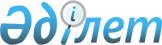 Успен аудандық мәслихатының кейбір шешімдерінің күші жойылды деп тану туралыПавлодар облысы Успен аудандық мәслихатының 2019 жылғы 17 маусымдағы № 222/47 шешімі. Павлодар облысының Әділет департаментінде 2019 жылғы 24 маусымда № 6443 болып тіркелді
      Қазақстан Республикасының 2001 жылғы 23 қаңтардағы "Қазақстан Республикасындағы жергілікті мемлекеттік басқару және өзін-өзі басқару туралы" Заңына, Қазақстан Республикасының 2016 жылғы 6 сәуірдегі "Құқықтық актілер туралы" Заңының 46-бабы 2-тармағының 4) тармақшасына сәйкес, Успен аудандық мәслихаты ШЕШІМ ҚАБЫЛДАДЫ:
      1. Осы шешімнің қосымшасына сәйкес Успен аудандық мәслихатының кейбір шешімдерінің күші жойылды деп танылсын. 
      2. Осы шешімнің орындалуын бақылау Успен аудандық мәслихатының әлеуметтік сала және заңдылық мәселелері жөніндегі тұрақты комиссиясына жүктелсін.
      3. Осы шешім оның алғашқы ресми жарияланған күнінен кейін қолданысқа енгізіледі. Успен аудандық мәслихатының күші жойылды деп танылған
кейбір шешімдерінің тізбесі
      1. Успен аудандық мәслихатының 2014 жылғы 25 қыркүйектегі "Успен ауданы Таволжан ауылы аумағында бөлек жергілікті қоғамдастық жиындарын өткізудің Қағидаларын және жергілікті қоғамдастық жиынына қатысу үшін ауыл тұрғындары өкілдерінің санын бекіту туралы" № 194/38 шешімі (Нормативтік құқықтық актілердің мемлекеттік тіркеу тізілімінде № 4099 болып тіркелген, 2014 жылғы 16 қазанда "Әділет" ақпараттық-құқықтық жүйесінде жарияланған); 
      2. Успен аудандық мәслихатының 2014 жылғы 25 қыркүйектегі "Успен ауданы Богатырь ауылы аумағында бөлек жергілікті қоғамдастық жиындарын өткізудің Қағидаларын және жергілікті қоғамдастық жиынына қатысу үшін ауыл тұрғындары өкілдерінің санын бекіту туралы" № 195/38 шешімі (Нормативтік құқықтық актілердің мемлекеттік тіркеу тізілімінде № 4100 болып тіркелген, 2014 жылғы 16 қазанда "Әділет" ақпараттық-құқықтық жүйесінде жарияланған); 
      3. Успен аудандық мәслихатының 2014 жылғы 25 қыркүйектегі "Успен ауданы Қаратай ауылы аумағында бөлек жергілікті қоғамдастық жиындарын өткізудің Қағидаларын және жергілікті қоғамдастық жиынына қатысу үшін ауыл тұрғындары өкілдерінің санын бекіту туралы" № 196/38 шешімі (Нормативтік құқықтық актілердің мемлекеттік тіркеу тізілімінде № 4102 болып тіркелген, 2014 жылғы 16 қазанда "Әділет" ақпараттық-құқықтық жүйесінде жарияланған); 
      4. Успен аудандық мәслихатының 2014 жылғы 25 қыркүйектегі "Успен ауданы Белоусов ауылдық округінің аумағында бөлек жергілікті қоғамдастық жиындарын өткізудің Қағидаларын және жергілікті қоғамдастық жиынына қатысу үшін ауылдар тұрғындары өкілдерінің санын бекіту туралы" № 199/38 шешімі (Нормативтік құқықтық актілердің мемлекеттік тіркеу тізілімінде № 4105 болып тіркелген, 2014 жылғы 20 қазанда "Әділет" ақпараттық-құқықтық жүйесінде жарияланған); 
      5. Успен аудандық мәслихатының 2014 жылғы 25 қыркүйектегі "Успен ауданы Ковалев ауылдық округінің Ковалев ауылы аумағында бөлек жергілікті қоғамдастық жиындарын өткізудің Қағидаларын және жергілікті қоғамдастық жиынына қатысу үшін ауыл тұрғындары өкілдерінің санын бекіту туралы" № 200/38 шешімі (Нормативтік құқықтық актілердің мемлекеттік тіркеу тізілімінде № 4101 болып тіркелген, 2014 жылғы 16 қазанда "Әділет" ақпараттық-құқықтық жүйесінде жарияланған); 
      6. Успен аудандық мәслихатының 2015 жылғы 23 ақпандағы "Успен ауданы Надаров ауылдық округінің аумағында бөлек жергілікті қоғамдастық жиындарын өткізудің Қағидаларын және жергілікті қоғамдастық жиынына қатысу үшін ауылдар тұрғындары өкілдерінің санын бекіту туралы" № 237/42 шешімі (Нормативтік құқықтық актілердің мемлекеттік тіркеу тізілімінде № 4329 болып тіркелген, 2015 жылғы 11 наурызда "Әділет" ақпараттық-құқықтық жүйесінде жарияланған). 
					© 2012. Қазақстан Республикасы Әділет министрлігінің «Қазақстан Республикасының Заңнама және құқықтық ақпарат институты» ШЖҚ РМК
				
      Сессия төрағасы

А. Скрипник

      Аудандық мәслихат хатшысы

Р. Бечелова
Успен аудандық мәслихатының
2019 жылғы 17 маусымдағы
№ 222/47 шешіміне
қосымша